г. Архангельск,2015г.Автор материала: Керуль Диана,ученица 10 а класса, МБОУ СШ № 1,г. Архангельскаруководитель: Куприянович Марина Олеговна,учитель математикивысшей квалификационной категории,МБОУ СШ № 1,г. АрхангельскаСоблюдайте правилапожарной безопасности!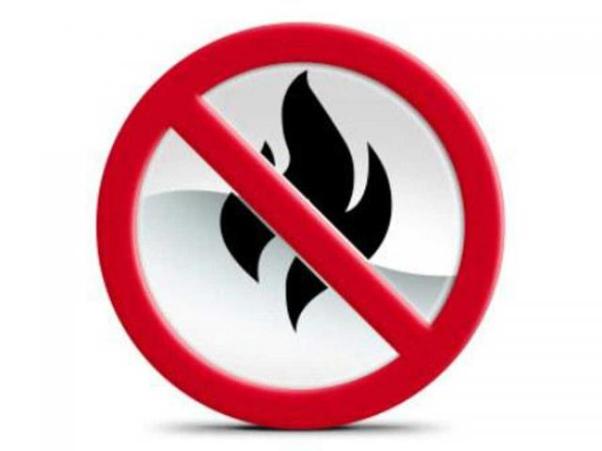 Сохраните жизнь себе и своим близким!Во время пожара НЕ следует:1.Переоценивать свои силы и возможности.2.Поддаваться панике.3.Прятаться в шкафах, кладовых и т.п.4.Тушить водой электроприборы, находящиеся под напряжением.5.Открывать окна и двери.6.Выпрыгивать из окон верхних этажей.7.Спускаться по верёвкам, простыням, водосточным трубам с этажа выше третьего.8.Использовать для тушения горящего человека огнетушитель.9.Закрывать входную дверь на ключ.Три из четырех случаев пожаров происходят в результате небрежности или технических неполадок. Основная причина, приводящая к трагедиям, - неосторожное обращение с огнем. По этой причине в 2012 г. произошло 677 пожаров. В эту цифру входят возгорания, вызванные шалостью с огнем детей, а также происшествия, ставшие результатом сжигания травы или мусора вблизи деревянных строений . Результатом нарушения правил устройства или эксплуатации электрооборудования стали 404 пожара.Самый распространенный объект пожара, как всегда, жильё – многоэтажки и частные дома горели 1316 раз. Второй по популярности объект пожара - транспортные средства (337 пожаров). Нередко пожарные выезжают на тушение торговых помещений – в 2012 г. горел 51 магазин. Объектом пожара может стать и человек – так, в ушедшем году зафиксировано 17 случаев, когда на людях, находившихся в опасной близости от огня, загоралась одежда.  Помните: гораздо легче предотвратить пожар, чем его потушить. Знайте, что скорость развития пожара молниеносна. Но, пожар - это не фатальный исход событий, его можно и нужно предотвратить.В доме должен быть порядок. Держите кухонные полотенца и прихватки подальше от духовки и открытых газовых горелок. Не держите в доме неисправное оборудования. Если оно не подлежит ремонту, выкидывайте без промедлений, если же его можно починить, то вызывайте мастера сразу.Не оставляйте в комнате горящие свечи, даже если выходите на пару минут.Не забывайте выключать из сети электрические, особенно нагревающиеся приборы, при выходе из дома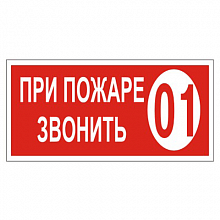 Закрывайте газ при выходе из дома.Не курите в доме. Плохо затушенный окурок уже столько раз приводил к страшным пожарам.Если в квартире появился огонь, в борьбе с ним важна быстрая реакция. Необходимо также сохранять самообладание, а также принимать правильные решения. В первую очередь необходимо сообщить о возгорании в службу спасения по номеру 01 или 112. Необходимо указать точный адрес и этаж Отключить все электроприборы рубильником в коридоре и газ на кухне. В случае если загорелся телевизор: отключить от сети и накрыть его мокрым покрывалом. 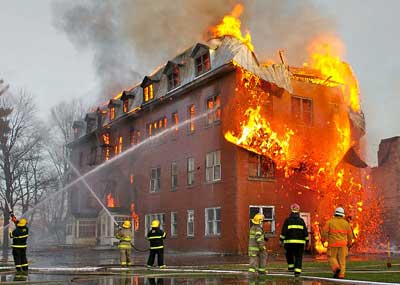 На начальной стадии можно попытаться погасить огонь самостоятельно. Плотно накрыть очаг возгорания тканью, засыпать землей, если горит не масло - залить водой. При неудаче - начать эвакуацию.Быстро выйти из зоны пожара, заранее прикинув безопасный маршрут. Не пользоваться лифтом! При необходимости использовать запасные пожарные выходы и лестницы.Брать с собой нужно только документы и деньги, ценные вещи, которые можно унести за один раз.При сильном задымлении передвигайтесь ползком к выходу, так как внизу около пола дыма меньше и ниже вероятность потерять сознание.При невозможности покинуть помещение, стараться обратить на себя внимание: выбить окно, кричать и размахивать яркой тканью.Обязательно использовать простейшие средства защиты органов дыхания от угарного газа: смоченные водой платки, простыни, ватно-марлевые повязки.Библиография:http://usolskij.permarea.ru/troickoe/Novosti/Novosti/2014/04/15/25640/http://www.tsgrad-adm.ru/acity/6/fpi/http://frunzesp.ru/wp-content/uploads/2014/03/pb.pdfhttps://yandex.ru/images/search?text=%D1%81%D0%BE%D0%B1%D0%BB%D1%8E%D0%B4%D0%B5%D0%BD%D0%B8%D0%B5%20%D0%BF%D1%80%D0%B0%D0%B2%D0%B8%D0%BB%20%D0%BF%D0%BE%D0%B6%D0%B0%D1%80%D0%BD%D0%BE%D0%B9%20%D0%B1%D0%B5%D0%B7%D0%BE%D0%BF%D0%B0%D1%81%D0%BD%D0%BE%D1%81%D1%82%D0%B8&stype=image&lr=20&noreask=1&source=wiz&redircnt=1444819758.1